SICK präsentiert interaktiv „Solutions for Cleaner Industries“Düsseldorf / Waldkirch, im Juli 2022 – Innovative Technologien zur Emissionsüberwachung und für saubere Energieträger, genaue Prozessmesstechnik für effizientere Produktionsprozesse sowie digitale Smart Services für die Zustandsüberwachung und vorausschauende Wartung von Anlagen stehen im Mittelpunkt des Messeauftritts von SICK auf der Achema 2022 (Halle 11.1, Stand A85). Alle vier Themenfelder werden interaktiv in virtuellen Anwendungen auf verschiedenen Touch-Terminals präsentiert. Highlight auf dem Messestand ist die Möglichkeit, sich per Virtual Reality in die Umgebung einer Müllverbrennungsanlage zu begeben, um „vor Ort“ das Mehrkomponenten-Analysesystems MCS200HW zur Rauchgasüberwachung kennenzulernen.Als Technologieführer in der Emissionsmesstechnik präsentiert sich SICK als auch als kompetenter Partner für die klimafreundliche und nachhaltige Aus- und Aufrüstung von Anlagen in der Prozessindustrie. Gleichzeitig bieten digitale Services für viele verschiedenen Anwendungen und Branchen effiziente Lösungen für die Echtzeit-Überwachung und die komfortable Wartung von Analysatoren und Sensoren in Industrieanlagen.Mehrkomponenten-Analysesystem MCS200HW virtuell erleben und bedienenIndustrielle Analysentechnik live erleben, bedienen und beherrschen – dies demonstriert das Virtual-Reality-Exponat des MCS200HW. Es bietet Besucherinnen und Besuchern die Möglichkeit, die wichtigsten Funktionen des Mehrkomponenten-Analysesystems kennenzulernen, mit dem bis zu zehn Messgaskomponenten in Rauchgasen industrieller Verbrennungsanlagen kontinuierlich überwacht werden können. Beispielsweise lässt sich sehr einfach der Betriebszustand des MCS200HW abfragen, Fehlermeldungen oder Serviceanforderungen einsehen oder per Joystick selbst Wartungsschritte durchführen. Die VR-Applikation erklärt zudem das Messprinzip und zeigt, wie durch das Überwachen von definierten Parametern Fehlerbilder rechtzeitig diagnostiziert werden können. Dies ermöglicht – virtuell wie auch in der Realität – eine gezielte und effiziente Fehlerbeseitigung. Ein weiteres Produkt-Highlight auf dem Messestand von SICK sind die eichrechtlich zugelassenen Ultraschall-Gaszähler FLOWSIC600-XT und FLOWSIC500. Beide Gaszähler sind gewappnet für neue Energieträger wie Wasserstoff. Denn beide Gerätetypen können eichrechtlich das Volumen im Erdgas mit Wasserstoffanteilen bis zu 30% messen. Dank des integrierte innovativen Gas Qualitätsindikators lassen sich dezentral und ich Echtzeit die Wasserstoffkonzentrationen verfolgen.  Solutions for Cleaner Industries interaktiv erlebenBewährte Emissionsüberwachung (clean combustion), saubere Energieträger (clean energy), genaue Prozessmesstechnik (process solutions) sowie digitale Lösungen und intelligente Dienste (digital solutions & smart services) sind die vier Cleaner-Industries-Themenfelder, in denen sich SICK als Partner der Prozessindustrie positioniert. An mehreren Touch-Terminals werden eine Reihe von Anwendungen virtuell in 3D dargestellt. Besucherinnen und Besuchern können zudem zusätzliche Informationen abrufen, themenbezogene Videos ansehen – und gerne mit den Experten von SICK ins Gespräch kommen. Weitere Informationen hierzu stellt die Landingpage www.sick.de/achema bereit.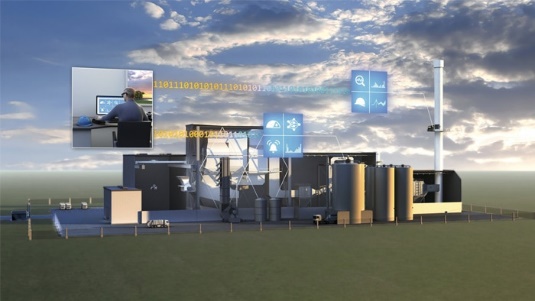 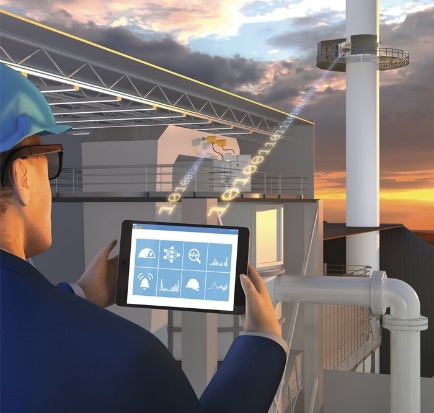 Als Innovationsvorreiter und Technologieführer im Bereich der Emissions- und Analysenmesstechnik präsentiert sich SICK als kompetenter Partner für die klimafreundliche und nachhaltige Aus- und Aufrüstung von Maschinen und Anlagen in der Prozessindustrie.AnsprechpartnerMelanie Jendro │PR Manager │melanie.jendro@sick.de+49 7681 202-4183 │+49 151 741 035 31SICK ist einer der weltweit führenden Lösungsanbieter für sensorbasierte Applikationen für industrielle Anwendungen. Das 1946 von Dr.-Ing. e. h. Erwin Sick gegründete Unternehmen mit Stammsitz in Waldkirch im Breisgau nahe Freiburg zählt zu den Technologie- und Marktführern und ist mit mehr als 50 Tochtergesellschaften und Beteiligungen sowie zahlreichen Vertretungen rund um den Globus präsent. Im Geschäftsjahr 2021 beschäftigte SICK mehr als 11.000 Mitarbeiter weltweit und erzielte einen Konzernumsatz von rund 2 Mrd. Euro. Weitere Informationen zu SICK erhalten Sie im Internet unter http://www.sick.com oder unter Telefon +49 (0)7681202-4183.